Программа отжиманий.Каждое упражнение от 2 до 4 подходов по 12 раз, отдых 2мин.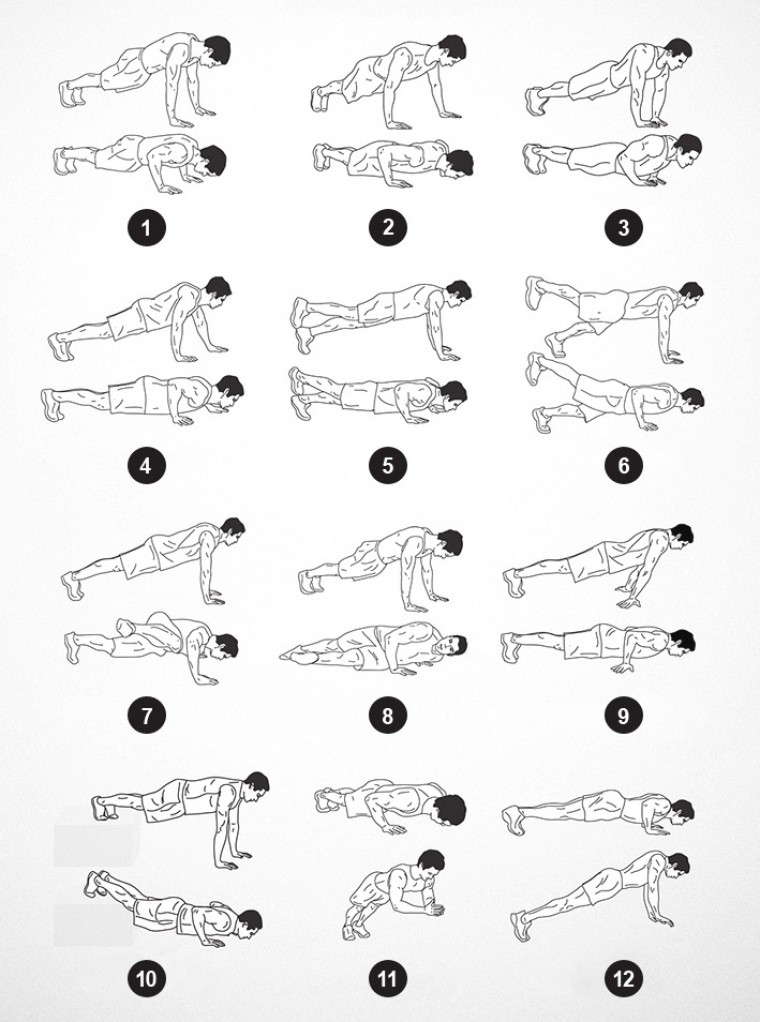 